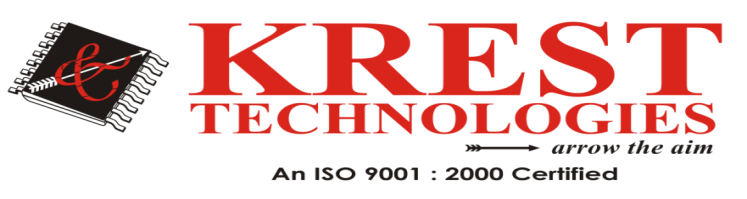 M.Tech CSE Major Projects List (2019-20)HeadOffice: #202 2nd Floor, Pancom Business Center Opp, Chennai Shopping Mall, Ameerpet, Hyderabad 040-44433434 Mail-id: ramu.krest@gmail.com,www.kresttechnology.com                                     IOT1Optimal Resource Allocation in Energy Efficient Internet of Things Networks with Imperfect CSI20202Sliding Window Blockchain Architecture for Internet of Things20203Sybil Attack in RPL-Based Internet of Things: Analysis and Defenses20204Neural-Network-Based Root Mean Delay Spread Model for Ubiquitous Indoor Internet-of-Things Scenarios20205A Survey of Identity Modeling and Identity Addressing in Internet of Things20206Edge Computing based Trustworthy Data Collection Model in the Internet of Things20207Classifying IoT Devices in Smart Environments Using Network Traffic Characteristics20198Computing Resource Trading for Edge-Cloud-assisted Internet of Things20199Resource Allocation for Ultra-reliable and Enhanced Mobile Broadband IoT Applications in Fog Network201910Noisy Vibrational Pairing of IoT Devices201911Privacy Preserving Tensor-Based Multiple Clusterings on Cloud for Industrial IoT201912Secure Data Sharing and Searching at the Edge of Cloud-Assisted Internet of Things2017